Appel à candidature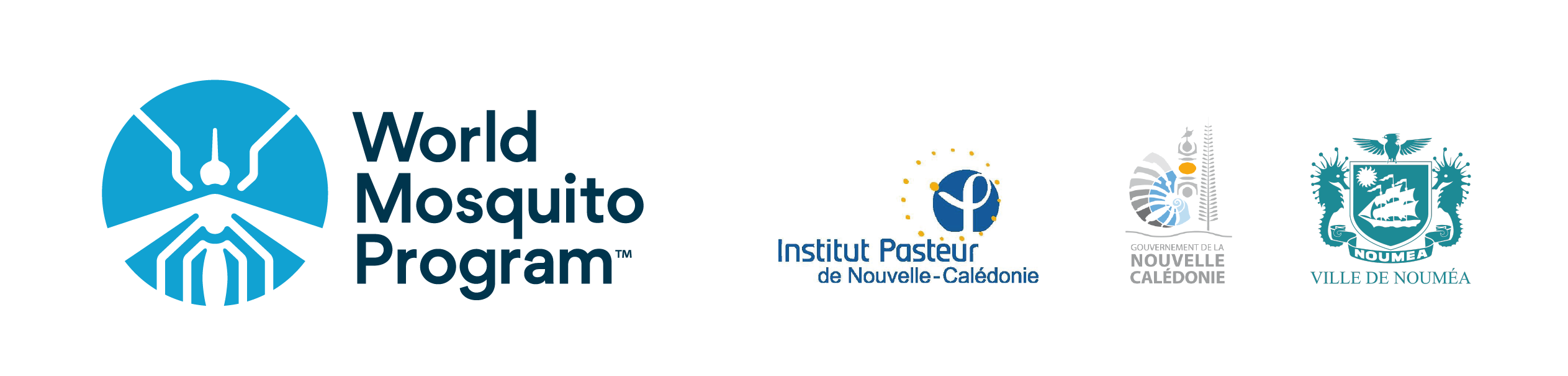 Intitulé du posteChef de projetWorld Mosquito Program – NoumeaRéférenceWMPN-IPNC-1-2018ContratInstitut Pasteur de Nouvelle-Calédonie pour le World Mosquito Program NouméaLieu d’affectationWorld Mosquito Program NoumeaAdresse postale: (sous couvert IPNC- BP 61 - 98845 Nouméa Cedex)Type de posteChef de projetType de contratCDD 12 mois renouvelable, avec renouvellement de 3 à 6 mois. A pourvoirseptembre 2018ContexteLe « World Mosquito Program » (WMP) est un programme de recherche, de l’Université Monash en Australie, dont l’objectif est de prévenir la transmission des arbovirus, responsables de maladies impactant la santé des populations vivant dans les régions tropicales et subtropicales. Au niveau mondial il vise, par l’amélioration de la santé, à réduire considérablement l’impact financier des arboviroses sur les systèmes de santé des régions touchées par ces maladies, et répond là à un des enjeux du plan Do Kamo porté par la Nouvelle-Calédonie et l’ensemble des partenaires du projet.Le programme « World Mosquito Program » est basé sur l’introduction dans les moustiques Aedes aegypti d’une bactérie connue dans le milieu naturel appelée Wolbachia qui permet de réduire la capacité des moustiques à transmettre à l’homme des virus comme le virus de la dengue, du chikungunya et du Zika. Après des années de recherche en laboratoire sur Wolbachia, le « World Mosquito Program » a réalisé des essais en conditions naturelles depuis 2011 qui ont montré que cette méthode a la capacité de maintenir de façon efficace dans le milieu naturel des moustiques porteurs de Wolbachia.  Le programme entend aujourd’hui affiner à moindre coût la mise au point de la méthode à plus grande échelle dans les zones urbaines dans les pays touchés par la dengue. C’est dans ce cadre que le consortium qui réunit des partenaires calédoniens (IPNC, Ville de Nouméa, Gouvernement de la Nouvelle-Calédonie) autour de la Monash University a été créé.Identification du poste Le projet de Nouméa recherche les services d’un chef de projet basé à Nouméa pour travailler à temps plein uniquement sur ce programme.  A la tête d’une équipe d’environ 20 personnes, le chef de projet devra :Assurer le pilotage du projet.Participer au recrutement de l’équipe projet.Superviser l’équipe projet.Superviser la partie administrative et budgétaire du projet avec l’aide du gestionnaire administratif.Rendre compte régulièrement et à la demande au comité de pilotage des avancées du projet.Assurer la communication avec les médias et le grand public selon les modalités définies par le WMP.Développer des relations de confiance avec l’ensemble de l’équipe projet et notamment les responsables et intervenants en charge des activités opérationnelles (mise en œuvre de l’élevage des moustiques, des lâchers et de la surveillance des moustiques porteurs de Wolbachia…).Apporter des conseils et des directives sur la dimension de l’engagement communautaire en y intégrant les acteurs impliqués, (tels que les groupes de référence clés, les groupes communautaires, les représentants du secteur de la santé et les médias).  En collaboration avec le responsable régional du projet WMP pour les aspects techniques, élaborer un plan de mise en œuvre clair et réalisable, en proposant des activités, un chronogramme et des points de validation pour réaliser un déploiement efficace.  Il sera responsable de la planification du projet et de son animation en concertation avec le responsable régional du WMP et le comité de pilotage.Suivre les activités et résultats des différentes équipes pour s’assurer de la bonne réalisation du projet et de l’atteinte des objectifs dans les domaines de la communication, l’entomologie de terrain, le laboratoire d’entomologie, l’administration, l’engagement communautaire, la gestion de données et la cartographie.   Communiquer régulièrement avec le comité de pilotage sur les progrès, les difficultés et les solutions proposées pour les lever.Faire un état des lieux à chaque étape clés du projet pour en informer le comité de pilotage et valider avec lui le chronogramme des activités suivantes programmées.  QualificationBac +5 Ecoles d’ingénieurs ou formations universitaires .Plus de 5 ans d’expérience requis idéalement dans les domaines de la santé publique, l’environnement, la gestion des risques.Permis de conduire indispensable.Bonne maîtrise de l’anglais et du français (écrit et oral).-	Connaissance du territoire de l’étude (Nouméa).CompétencesPour répondre aux missions fixées pour ce poste à responsabilités, il est souhaité les compétences suivantes : Expérience demandée :•	Expérience confirmée d’un travail en équipe et d’utilisation de techniques de communication, grandes capacités de négociation avec différents types d’interlocuteurs dont un large éventail de particuliers et d’organismes, surtout ceux extérieurs au programme.  Posséder une expérience confirmée dans la planification et la mise en œuvre de programmes complexes et de travail (en s’appuyant sur différents outils de mise en œuvre, méthodes ou systèmes), particulièrement dans un environnement où il est nécessaire de réadapter en permanence les outils aux réalités du terrain.Se prévaloir d’une expérience comme responsable d’une équipe multidisciplinaire dans un environnement de travail dynamique et changeant.Expérience de la communication avec les médias.Expérience de travail dans des domaines similaires tels que la coopération internationale, la participation à la mise en œuvre des systèmes de santé ou d’autres programmes relatifs au développement. Expérience en gestion financière et budgétaire de projets conséquents ainsi qu’une connaissance précise sur l’utilisation des outils de bureautique dont le tableur de type Excel pour préparer et présenter des documents de gestion financière. Savoir-faire :Sens développé de la relation humaine pour un travail en équipe dans un climat de confiance ; idéalement expérience de ce type de poste dans d’autres pays.Savoir prendre des initiatives au sein de lignes directrices établies et avoir la capacité de s’organiser, travailler sous pression et de respecter les échéances.  Compétences en management d’équipe. Capacités à encadrer, gérer, animer, mobiliser, coordonner le travail d’une équipeCapacité à animer des partenariats.Maîtrise de la méthodologie de gestion de projet.Capacité à gérer un budget.Maîtrise des techniques d'animation de réunions, de groupes de travail.Savoir-être :Aisance relationnelle (aptitudes à dynamiser le travail avec les partenaires et acteurs locaux, aisance dans la prise de parole, diplomatie).Autonomie, sens des responsabilités, discrétion, confidentialité, sens de l’engagement.Capacité d’adaptation, polyvalence.Sens de l’organisation, rigueur, réactivité.Capacité d’analyse.Esprit d’initiative, force de proposition, esprit de synthèse.Disponibilité, gestion du stress.Aptitude à l’anticipation.Liens hiérarchiques particuliers à ce programmeSous la responsabilité administrative du directeur de l’Institut Pasteur de Nouvelle-Calédonie, le chef de projet a un lien fonctionnel avec le comité de pilotage du projet et rendra compte régulièrement au comité de pilotage du projet en charge de valider la planification du programme. Il sera appuyé dans la charge administrative du programme par un gestionnaire recruté lui aussi spécifiquement sur ce programme.  Il ne pourra en aucune manière être sollicité pour une autre activité que celle qui concerne le WMP-Nouméa pour lequel il aura été recruté.CandidatureLettre de motivation, lettres de recommandations (2) et Curriculum Vitae à adresser au format pdf par e-mail. Documents à fournir en anglais et en français.Date limite de dépôt des candidatures : 19/08/2018.Destinataires : justine.lisiak@worldmosquito.org, florie.cheilan@worldmosquito.org, vincent.richard@worldmosquito.org    